Notulen Medezeggenschapsraad  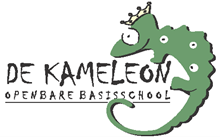 1. Opening 
Bram sluit later aan om 20:00.2. Bespreekpunten MR alleen 2.1Jaarplanning: Alle beleidsstukken worden in een overzicht geplaatst waarna ze periodiek terugkomen wanneer deze aan bod dienen te komen voor verlenging of vernieuwing.Vormingsonderwijs (discussie): Indien hier vraag naar is vanuit ouders is een school verplicht om hier informatie over te verschaffen en de behoefte van ouders te inventariseren. Is hier vanuit de stichting een gedachtegoed over? Wordt dit op meerdere scholen aangeboden binnen de stichting?Indien het aangeboden wordt op school wordt dit door de overheid gefinancierd.Moet dit vernoemd worden in de schoolgids?3. Start gezamenlijk We starten om 20.25 u gezamenlijk met Jolanda. Mededelingen:Studiedag woensdag na de kermis, komend jaar laten vervallen i.v.m. een studiedag de week daarna? MR vergadering van 29-6-2023 wordt verplaatst naar 21-6-2023.4. Vergaderpunten directie 4.1 FormatieVoor het komend schooljaar heeft de Kameleon te maken met verschillende aanpassingen binnen het team. Er is formatie gevraagd voor 8 groepen. Op dit moment wordt er gezocht naar invulling van wtf 1,1 vacature ruimte. Vacature is zo breed mogelijk ingezet. Er is geen specifieke groep benoemd, hier is wel een visie voor maar afhankelijk van de invulling wordt dit indien nodig intern opgelost.Sollicitatieprocedure is doorgenomen met de MR. Bram sluit namens MR aan bij de sollicitatieprocedure. 4.2 Schoolgids- Inleiding: lijkt nu alsof de introductie nu geschreven is op nieuwe leerlingen/ouders. Deze mag breder ingeschoten worden- ZIEN mag verwijderd worden.- Missie & Visie wellicht naar achter verplaatsen in het document. Meer tonen wat De Kameleon inhoudt.Verdere punten worden naar Jolanda gemaild. Voor publicatie wordt de schoolgids nog tekstueel gecontroleerd.4.3 Leerling volgsysteemCITO blijft aan als volgsysteem. Dit zorgt voor een doorgaande lijn waarbij er één systeem is waarbinnen geanalyseerd kan worden. Overgang zonder hiaten en het sluit aan bij analyses zoals ze nu gebruikt wordt. Jolanda bespreekt het implementatieproces van het “nieuwe” systeem.4.4 Data MR-vergaderingen 2023/2024Data MR voor 2023/2024 wordt ingepland door JolandaLaatste MR 2022/2023 wordt verplaatst naar 21-6-20234.5 Evaluatie huiswerkmethodeHuiswerkmethode wordt als moeilijker ervaren, kinderen moeten erg wennen. De school gaat wel met deze methode door maar er wordt gekeken voor welke leerlingen het wel of niet haalbaar is. Voor kinderen voor wie het niet haalbaar is wordt er een vervangende oplossing gezocht. Het is wel van meerwaarde om leerlingen te laten wennen aan het maken van huiswerk. Er wordt gevraagd of er vanuit de docenten via Parro te communiceren over huiswerk om de informatie bij de ouders te krijgen.4.6 VormingsonderwijsVervolgvragen worden doorgenomen met JolandaHet Startblok heeft hier gebruik van gemaakt, naarmate de groep met geïnteresseerden kleiner werd, is het aanbod verdwenen. Het is niet duidelijk of hier een vanuit de stichting een visie op is, Jolanda gaat dit na bij de stichting. 4.7 LentekriebelsWordt al 18 jaar gegeven en dit jaar door media aandacht erg opgeblazen. Ervaringen vanuit leerkrachten zijn erg positief en de effecten hiervan worden ook als positief ervaren. Er is weinig aanwas geweest van ouders betreffende dit onderwerp.5. Vergaderpunten oudergeleding Punten n.a.v. MR uur: zijn reeds besproken. 6. Ingekomen post en punten GMR:  Invallerspoel: de bezetting hiervan is al tijden laag. Wordt geprobeerd om het onderwerp nogmaals op de agenda te krijgen bij GMR. De urgentie hiervan wordt wel erkent maar er wordt nog niet op geacteerd.7. Rondvraag: Geen punten in rondvraag.Actiepunten:Onderwerp : MR-vergadering OBS de Kameleon  Datum en tijdstip vergadering : Woensdag 19 april 2023, 19.30u Locatie : OBS de Kameleon  Aanwezig: : Mari, Bram, Niek, Linda, Jolanda, Koen, Simon (notulist)Actiepunt Wie? Wanneer? Status 1. Nieuwe lijst sociale veiligheid beschikbaar? Martine en Marjo 22-23 2. Schoolgids Jolanda MR apr 3. Agendapunten volgende MR: Schoolambitie 30 mei 4.  SOP: aantal kleine aanpassingen doen Jolanda 2 feb Afgerond5. Huiswerkmethode evalueren Koen/ Mari 19 april Afgerond6. Bij volgende foto-ronde ook de OMR leden op de foto zetten voor op de website Jolanda 